FMSCI HOMOLOGATION FORMDELETE THIS PAGE AND THIS HEADING IF ENGINE IS NOT SUPERCHARGEDDELETE THIS PAGE AND THIS HEADING IF ENGINE IS NOT SUPERCHARGED DELETE THIS PAGE AND THIS HEADING IF ENGINE IS NOT SUPERCHARGED DELETE THIS PAGE AND THIS HEADING IF ENGINE IS NOT SUPERCHARGED DELETE THIS PAGE AND THIS HEADING IF ENGINE IS NOT SUPERCHARGEDHomologation valid as fromCadre réservé à l'usage exclusif de la FIAThis cell is for the exclusive use of the FIA1.	GENERAL101.Manufacturer101.102.Model and typeModel and typeModel and type102.a)	Model and type102.b)	Typical chassis number** For information purposes only103.Cylinder capacityCylinder capacityCylinder capacityCylinder capacityCylinder capacityCylinder capacityCylinder capacity103.Cylinder capacitycm3cm3cm3103.Corrected cylinder capacityX=cm3104.Type of car constructionType of car constructionType of car constructionType of car constructionType of car construction104.a)	TypeSeparatedUnitary construction104.b)	Material of chassis / bodyshell105.Number of volumes106.Number of places105.106.A1)	Car seen from 3/4 frontA2)	Car seen from 3/4 rear2.	DIMENSIONS, WEIGHT201.Minimum weightMinimum weightN201.KgKg202.Overall lengthOverall length202.Mm + 1%203.Overall widthOverall widthII-A1)	Where measured203.Mm + 1%204.Width of bodyworkWidth of bodyworkWidth of bodywork204.a)	At front axle centrelinemm + 1%204.b)	At rear axle centrelinemm + 1%205. / Wheel arch opening / Wheel arch opening / Wheel arch openingNN205.a) Frontmmmm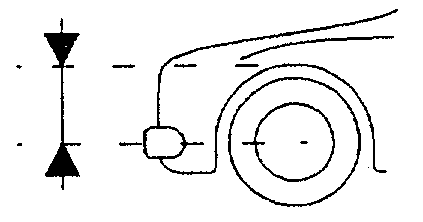 205.b) Rearmmmm205.206.WheelbaseWheelbaseWheelbase206.mm + 1%207.Maximum track (at ground level)Maximum track (at ground level)Maximum track (at ground level)N207.a) Frontmmmm207.b) Rearmmmm209.OverhangOverhangOverhang209.a) Frontmm + 1%209.b) Rearmm + 1%3.	ENGINE301.Location and position of the engineLocation and position of the engineLocation and position of the engineLocation and position of the engineLocation and position of the engineLocation and position of the engine301.a)	Location and orientation301.b)	PositionX =+ See scheme III-A1)301.b)	PositionY =+ See scheme III-A1)301.b)	PositionZ =+ See scheme III-A1)301.c)	Inclinationdeg + 30'See scheme III-A1)C1-1)	Dismounted engine – seen from the sideC1-2)	Dismounted engine – seen from the sideC1-5)	Engine in its compartmentIII-A1)	POSITION OF THE ENGINE302.Number of supportsN302.303.Cycle303.304.SuperchargingSuperchargingSuperchargingSupercharging304.YesNoType and number of compressors304.Type and number of compressors305.Number and layout of cylinders305.306.Type of cooling306.307.Cylinder capacityCylinder capacityCylinder capacityCylinder capacityCylinder capacityCylinder capacityCylinder capacityCylinder capacity307.a)	Unitarycm3cm3307.b)	Totalcm3cm3307.b1)	Total correctedX=cm3307.c)	Maximum total allowedcm3cm3NOT VALID IN GROUP NNOT VALID IN GROUP NNOT VALID IN GROUP NNOT VALID IN GROUP N308.Total minimum volume of a combustion chamberTotal minimum volume of a combustion chamberN308.cm3cm3310.Compression ratio (in relation with the unit)Compression ratio (in relation with the unit)Compression ratio (in relation with the unit)NNN310.Minimum*: 1Maximum: 1310.* Diesel only311.Cylinder blockCylinder blockCylinder block311.a)	MaterialNb)	Diameter of crankshat bearings+0- C3-1)	Bare cylinder block seen from aboveC3-2)	Bare cylinder block seen from underneathC3-3)	Bare cylinder block seen from right hand sideC3-4)	Bare cylinder block seen from left hand sideC3-5)	Bare cylinder block seen from timing sideC3-6)	Bare cylinder block seen from flywheel sideC3-7)	Crankshaft bearing caps312.Min. height of the cylinder blockMin. height of the cylinder blockMin. height of the cylinder blockMin. height of the cylinder blockN312.a) Between sump and headgasket planesmmIII-C1)	Height measurementIII-C1)	Height measurement312.a) Between sump and headgasket planesmm312.b)Between crankshaft centreline and head gasket planemm313.SleevesSleevesSleevesSleevesSleeves313.a)	Sleeved cylinder blockYesNoNo313.a)	Sleeved cylinder blockNb)	MaterialC3-8)	Sleeve dismountedC3-8)	Sleeve dismountedNc)	TypeWetDryDryc)	Type314.BoreBore314.+0- 315.Maximum bore allowedMaximum bore allowedMaximum bore allowed315.mmNOT VALID IN GROUP N316.StrokeStroke316.+0- 317.PistonPistonPistonNNNNNN317.a)	Material317.b)	Number of ringsb1)	Thickness of ringsb1)	Thickness of rings+ 317.c)	Minimum weightgWith pin, clips and ringsWith pin, clips and ringsWith pin, clips and ringsWith pin, clips and ringsWith pin, clips and ringsWith pin, clips and rings317.d)	Distance from gudgeon pin center line to top of piston crownd)	Distance from gudgeon pin center line to top of piston crownd)	Distance from gudgeon pin center line to top of piston crown+ + + + + 317.e)	Distance top of piston at TDC / gasket plane of cylinder blocke)	Distance top of piston at TDC / gasket plane of cylinder blocke)	Distance top of piston at TDC / gasket plane of cylinder block+	0.15-	+	0.15-	+	above-	below+	above-	below+	above-	below317.f)	Piston groove volume (top)f)	Piston groove volume (top)f)	Piston groove volume (top)+ 0.5 cm3+ 0.5 cm3+ 0.5 cm3+ 0.5 cm3+ 0.5 cm3317.g)	Piston colling systemg)	Piston colling systemg)	Piston colling systemYesNoNoNo317.g)	Piston colling systemg)	Piston colling systemg)	Piston colling systemC4-1)	Piston from ¾ topC4-2)	Piston from ¾ bottomIII-D1)	Piston pin318.Connecting rodConnecting rodConnecting rodConnecting rodConnecting rodConnecting rod318.a)	Materialb)	Big end typeb)	Big end type318.c)	Interior diameter of the big end (without shell bearings)c)	Interior diameter of the big end (without shell bearings)c)	Interior diameter of the big end (without shell bearings)+0.1- +0.1- 318.d)	Length between axes+ + + + 318.e)	Minimum weightgWith cap, bolts and shell bearingsWith cap, bolts and shell bearingsWith cap, bolts and shell bearingsC5-1)	Connecting rod from ¾ on big end sideC5-2)	Connecting rod from ¾ rear on small end side319.CrankshaftCrankshaftCrankshaftCrankshaftCrankshaftCrankshaftCrankshaftCrankshafta)	Type of manufactureb)	Materialb)	Materialb)	Materialc)	Manufacturing processCastForgedd)	Number of bearingse)	Type of bearingse)	Type of bearingse)	Type of bearingsf)	Diameter of bearings+0- +0- +0- +0- +0- g)	Bearing caps materialh)	Min. weight of bare crankshafth)	Min. weight of bare crankshafth)	Min. weight of bare crankshaftgNi)	Diamètre maximum des manetons	Maximum diameter of crank pinsmmmmmmmmmmC6-1)	Crankshaft from ¾ frontC6-2)	Crankshaft from ¾ rear320.FlywheelFlywheelFlywheelFlywheelFlywheel320.Manual GearboxManual GearboxAutomatic GearboxAutomatic Gearbox320.a)	Material320.b)	Minimum weight with starter ringgg320.With fixings and starter ringMay be used withautomatic gearbox onlyMay be used withautomatic gearbox onlyC7-1)	Flywheel from ¾ frontC7-2)	Flywheel from ¾ rear321.CylinderheadCylinderheadCylinderheada)	Numberb)	MaterialNc)	Minimum heightmmNd)	Where measurede)	Angle between intake valve and cylinder head gasket plane	and exhaust valvedeg+30´f)	Angle between exhaust valve and cylinder head gasket plane	and exhaust valvedeg+30´Ng)	Minimum volume of a combustion chamber	and exhaust valvecm3C8-1)	Bare cylinderhead seen from top (camshaft side)C8-2)	Bare cylinderhead seen from underneath (chamber side)C8-3)	Bare cylinderhead seen from intake sideC8-4)	Bare cylinderhead seen from exhaust sideC8-5)	Bare cylinderhead seen from timing sideC8-6)	Bare cylinderhead seen from flywheel sideC8-7)	Combustion chamber322.cylinderhead gasketcylinderhead gasketcylinderhead gasket322.a)	Thickness of tightened cylinderhead gasket+ 324.Fuel feed by injectionFuel feed by injectionFuel feed by injectionFuel feed by injectionFuel feed by injectionFuel feed by injectionFuel feed by injectionFuel feed by injectionFuel feed by injectionFuel feed by injection324.a)	Make and typea)	Make and typeDirectDirectDirectDirectIndirect324.a)	Make and typea)	Make and type324.b)	Modelb)	Model324.c)	Fuel measurementc)	Fuel measurementMechanicalMechanicalMechanicalElectronicElectronicElectronicElectronicHydraulic324.c)	Fuel measurementc)	Fuel measurement324.d)	Dimensions of the intake pipe at the throttle valved)	Dimensions of the intake pipe at the throttle valved)	Dimensions of the intake pipe at the throttle valved)	Dimensions of the intake pipe at the throttle valved)	Dimensions of the intake pipe at the throttle valve+ + + + 324.e)	Number of effective fuel outletse)	Number of effective fuel outletse)	Number of effective fuel outletse)	Number of effective fuel outletse)	Number of effective fuel outlets324.f)	Injectorsf)	Injectorsf1)	Positionf1)	Positionf1)	PositionManifoldManifoldManifoldManifoldCylinder head324.f)	Injectorsf)	Injectorsf1)	Positionf1)	Positionf1)	Position324.g)	List of injection system sensorsg)	List of injection system sensorsg)	List of injection system sensorsg)	List of injection system sensorsg)	List of injection system sensorsg)	List of injection system sensorsg)	List of injection system sensorsg)	List of injection system sensorsg)	List of injection system sensorsg)	List of injection system sensors324.C1C6C11324.C2C7C12324.C3C8c13324.C4C9C14324.C5C10C15324.h)	List of injection system actuatorsh)	List of injection system actuatorsh)	List of injection system actuatorsh)	List of injection system actuatorsh)	List of injection system actuatorsh)	List of injection system actuatorsh)	List of injection system actuatorsh)	List of injection system actuatorsh)	List of injection system actuatorsh)	List of injection system actuators324.A1A6A11324.A2A7A12324.A3A8A13324.A4A9A14324.A5A10A15C9-1)	Injection system completeIII-I1)	LOCATION OF SENSORS AND ACTUATORS325.CamshaftCamshaftCamshaftCamshaftCamshaftCamshaftCamshaftCamshaftCamshaft325.a)	Numberb)	Locationb)	Locationb)	Location325.c)	Drive systemd)	Number of bearings per shaftd)	Number of bearings per shaftd)	Number of bearings per shaftNe)	Diameter of bearings+ + + + + + f)	Type of valve operation systemf)	Type of valve operation systemf)	Type of valve operation systemNg)	Cam dimensionsIntakeIntakeIntakeExhaustExhaustExhaust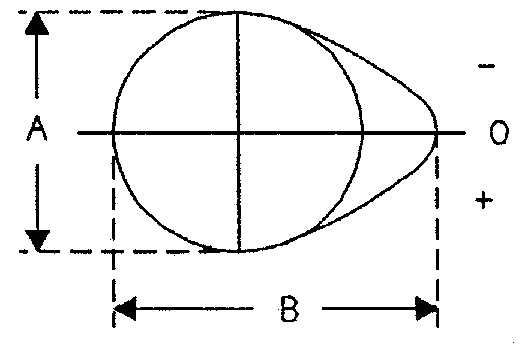 NA =+ 0.1 mm+ 0.1 mm+ 0.1 mmNB =+ 0.1 mm+ 0.1 mm+ 0.1 mmNThe tolerances must be used with the same sign for A and BThe tolerances must be used with the same sign for A and BThe tolerances must be used with the same sign for A and BThe tolerances must be used with the same sign for A and BThe tolerances must be used with the same sign for A and BThe tolerances must be used with the same sign for A and BThe tolerances must be used with the same sign for A and BThe tolerances must be used with the same sign for A and BThe tolerances must be used with the same sign for A and B326.TimingTimingTimingTimingNNNN326.a)	Theoretical clearanceIntakemmmmExhaustmm326.b)	 lift in mm (dismounted camshaft)b)	 lift in mm (dismounted camshaft)b)	 lift in mm (dismounted camshaft)b)	 lift in mm (dismounted camshaft)b)	 lift in mm (dismounted camshaft)b)	 lift in mm (dismounted camshaft)b)	 lift in mm (dismounted camshaft)b)	 lift in mm (dismounted camshaft)INTAKEINTAKEINTAKEINTAKEINTAKEEXHAUSTEXHAUSTEXHAUSTEXHAUSTEXHAUSTRotationangle indegreesLift in mm(+ )Rotationangle indegreesLift in mm(+ )Rotationangle indegreesLift in mm(+ )Rotationangle indegreesLift in mm(+ )00- 5+ 5- 5+ 5- 10+ 10-10+ 10- 15+ 15- 15+ 15- 30+ 30- 30+ 30- 45+ 45- 45+ 45- 60+ 60- 60+ 60- 75+ 75- 75+ 75- 90+ 90- 90+ 90- 105+ 105- 105+ 105- 120+ 120- 120+ 120- 135+ 135- 135+ 135- 150+ 150- 150+ 150A shift of +/- 2 degrees of the whole measurement is acceptedA shift of +/- 2 degrees of the whole measurement is acceptedA shift of +/- 2 degrees of the whole measurement is acceptedA shift of +/- 2 degrees of the whole measurement is acceptedA shift of +/- 2 degrees of the whole measurement is acceptedA shift of +/- 2 degrees of the whole measurement is acceptedA shift of +/- 2 degrees of the whole measurement is acceptedA shift of +/- 2 degrees of the whole measurement is acceptedA shift of +/- 2 degrees of the whole measurement is acceptedA shift of +/- 2 degrees of the whole measurement is acceptedA shift of +/- 2 degrees of the whole measurement is acceptedc)	Maximum valve liftIntakeIntakeExhaustExhaustwith clearance according to Art. 326ac)	Maximum valve lift+ + with clearance according to Art. 326a327.327.IntakeIntakeIntakeIntakeIntakeIntakeIntakeIntakeIntakeIntakeIntake327.327.a)	Material of manifold327.327.b)	Number of manifold elements327.327.c)	Number of valves per cylinder327.327.d)	Maximum diameter of the valve headmmd1) Angle of valve headd1) Angle of valve headDegDeg327.327.e)	Diameter of valve stem in guide+0327.327.f)	Valve length+ 327.327.g)	Type of valve springsNh)	Number of springs per valveh)	Number of springs per valveh)	Number of springs per valveNi)	Max. length of the springi)	Max. length of the springi)	Max. length of the springmmmmmmUnder a load ofUnder a load ofNNj)	External diameter of springsj)	External diameter of springsj)	External diameter of springs+ + + k)	Number of spring coilsk)	Number of spring coilsNl)	Diameter of spring wirel)	Diameter of spring wirel)	Diameter of spring wire+ + + m)	Max. free length of springsm)	Max. free length of springsmmC11-1)	Intake manifold - dismountedC11-2)	Intake manifold - dismountedC11-3)	Throttle unit - dismountedC11-4)	Throttle unit - dismountedINTAKEDrawings of engine ports - tolerances on dimensions :  -2%, +4%	III-K1)	Cylinderhead, manifold side	III-K2)	Manifold, cylinderhead side328.ExhaustExhaustExhaustExhaustExhaustExhaustExhaustExhaustExhaust328.a)	Material of manifoldb)	Number of manifold elementsb)	Number of manifold elements328.c)	Internal dimensions of manifold exit+ +  if raw or fabricated+  if raw or fabricated+  if raw or fabricated+  if raw or fabricated+  if raw or fabricated328.d)	Number of valves per cylinder328.e)	Maximum diameter of the valvemme1)	Angle of valve heade1)	Angle of valve headdegdeg328.f)	Diameter of valve stem in guide+0g)	Valve lengthg)	Valve length+ + 328.h)	Type of valve springsNi)	Number of springs per valveNj)	Max. length of the springmmmmUnder a load ofUnder a load ofNNk)	External diameter of springs+ + l)	Number of spring coilsl)	Number of spring coilsNm)	Diameter of spring wire+ + n)	Max. free length of springsn)	Max. free length of springsmmNo)	Diameter of pipe between manifold and first silencero)	Diameter of pipe between manifold and first silencero)	Diameter of pipe between manifold and first silencero)	Diameter of pipe between manifold and first silencermm + 5%mm + 5%mm + 5%mm + 5%C12-1)	Exhaust manifold - dismountedC12-2)	Exhaust manifold - dismountedEXHAUSTDrawings of engine ports - tolerances on dimensions :  -2%, +4%	III-L1)	Cylinderhead, manifold side	III-L2)	Manifold, cylinderhead side329.Anti-pollution systemAnti-pollution systemN329.a)	DescriptionC12-3)	Complete exhaust system - dismounted330.Ignition systemIgnition systemIgnition systemIgnition systemIgnition systemNa)	Typed)	Number of coilsb)	Number of plugs per cylinderb)	Number of plugs per cylinderc)	Number of distributorsc)	Number of distributors331.Cooling systemCooling systemCooling systemN331.a)	Capacitylitreslitres332.Cooling fanCooling fanNNN332.a)	Numberb)	Max. diameter of the fanmm332.c)	Material of the fand)	Number of blades332.e)	Type of drivef)	Automatic cut offYesNo332.e)	Type of drivef)	Automatic cut offIII-M1)	Dimensions of radiator cores333.Lubrication systemLubrication systemLubrication systemLubrication systemLubrication system333.a)	Type333.b)	Number of oil pumpsNNc)	Total CapacitylitreslitreslitresNd)	Oil cooler(s)YesNod1) NumberNd)	Oil cooler(s)d1) NumberNe)	Location of the coolersf)	Type of the coolers334.TurbochargingTurbochargingTurbochargingTurbocharging334.a)	Make and type of the turbocharger334.b)	Turbine housingb1)	Number of exhaust gas entries334.b)	Turbine housingb2)	Material334.c)	Roue de turbine	Turbine wheelc1)	Material334.c)	Roue de turbine	Turbine wheelc2)	Number of blades334.c)	Roue de turbine	Turbine wheelc3)	Height(s) of blades+ 334.c)	Roue de turbine	Turbine wheelc4)	Dimensions A, B, C, according to the sketch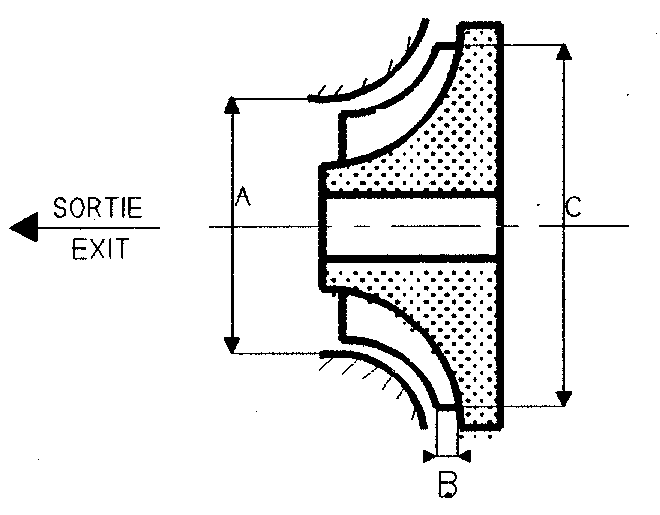 334.c)	Roue de turbine	Turbine wheelA = 	     	+ B = 	     	+ C =	     	+ 334.c)	Roue de turbine	Turbine wheelc5)	Variable bladesYesNo334.c)	Roue de turbine	Turbine wheelc5)	Variable blades334.d)	Impeller housingd1)	Number of air entries (mixture)334.d)	Impeller housingd2)	Material334.e)	Impeller wheele1)	Material334.e)	Impeller wheele2)	Number of blades334.e)	Impeller wheele3)	Height(s) of blades+ 334.e)	Impeller wheele4)	Dimensions A, B, C, according to the sketch334.e)	Impeller wheelA = 	     	+ B = 	     	+ C =	     	+ 0.4mm334.e)	Impeller wheele5)	Variable bladesYesNo334.e)	Impeller wheele5)	Variable bladesf)	Pressure regulationf1)	Type of pressure adjustmentf1)	Type of pressure adjustmentf1)	Type of pressure adjustmentBy-passBy-passRelief valveRelief valveRelief valveRelief valveOtherf)	Pressure regulationf1)	Type of pressure adjustmentf1)	Type of pressure adjustmentf1)	Type of pressure adjustmentf)	Pressure regulationf2)	Type of pressure adjustmentf2)	Type of pressure adjustmentf2)	Type of pressure adjustmentg)	Exhaust systemg1)	Internal dimensions of the possible pipes between manifold and turbochargerg1)	Internal dimensions of the possible pipes between manifold and turbochargerg1)	Internal dimensions of the possible pipes between manifold and turbochargerg1)	Internal dimensions of the possible pipes between manifold and turbochargerg1)	Internal dimensions of the possible pipes between manifold and turbochargerg1)	Internal dimensions of the possible pipes between manifold and turbochargerg1)	Internal dimensions of the possible pipes between manifold and turbochargerg1)	Internal dimensions of the possible pipes between manifold and turbochargerg1)	Internal dimensions of the possible pipes between manifold and turbochargerg1)	Internal dimensions of the possible pipes between manifold and turbochargerg)	Exhaust system+ 2mm+ 2mm+ 2mm+ 2mm+ 2mm+ 2mm+ 2mmh)	Cooling of intake airh1)YesYesYesYesYesNoNoNoNoh)	Cooling of intake airh1)h)	Cooling of intake airh2)	SystemAirAir/WaterAir/WaterAir/WaterAir/WaterSingle-flowSingle-flowDouble-flowDouble-flowh)	Cooling of intake airh2)	Systemh)	Cooling of intake airh3)	Air inlet diameterh3)	Air inlet diameterh3)	Air inlet diameterh3)	Air inlet diameter+ 1mm+ 1mm+ 1mmh)	Cooling of intake airh4)	Air outlet diameterh4)	Air outlet diameterh4)	Air outlet diameterh4)	Air outlet diameter+ 1mm+ 1mm+ 1mmi)	Maximum absolute supercharging pressurei)	Maximum absolute supercharging pressurembarmbarmbarmbarmbarmbarIII-01)	Exhaust gas inlet to the turbine housingIII-02)	Exhaust gas outlet from the turbine housingIII-03)	Air (gas) inlet to the compressor housingIII-04)	Air (gas) outlet from the compressor housingC15-1)	Plan view of complete turbocharger unitC15-2)	Front view of complete turbocharger unitC15-3)	Side view of complete turbocharger unitC15-4)	Valve and by-pass installation of turbochargerC15-5)	Exhaust system between manifold and turbochargerC15-5)	Exhaust system between manifold and turbochargerC15-6)	Compression housing of turbocharger - dismountedC15-7)	Turbine housing of turbocharger - dismountedC15-8)	Intercooler - dismountedC15-9)	Intercooler - mounted in its locationIII-05)	Drawing of the intercooler with dimensions of core (Width x Height x Thickness)III-06)	DEVICE REGULATING THE TURBOCHARGER PRESSUREIII-06)	DEVICE REGULATING THE TURBOCHARGER PRESSUREProcedure for checking the pressureIII-07)	INTERCOOLER COOLING SYSTEM4.	FUEL CIRCUIT401.Fuel tankFuel tankFuel tankFuel tank401.a)	Number401.b)	Location401.c)	MaterialNNd)	Total capacitylitresNe)	Location of filler holes402.Fuel pump(s)Fuel pump(s)Fuel pump(s)NNNN402.a)	Type402.b)	Number402.c)	Make and type402.d)	Location402.e)	Maximum flowl / mnl / mnatvolts5.	ELECTRICAL EQUIPMENT501.BatteriesBatteriesBatteries501.a)	Number501.b)	TensionVoltsNNc)	Location502.AlternatorAlternatorN502.a)	Type502.b)	Number502.c)	Drive system502.d)	Nominal power503.Retractable headlightsRetractable headlightsN503.a)	Control system6.	POWER TRAIN601.Driven wheelsDriven wheelsDriven wheels601.FRONTREAR601.VI-A1)	KINEMATIC TRAIN (4-wheel drive only)602.ClutchClutchClutchNNN602.a)	Typeb1) OperationPushedPulled602.a)	Typeb1) Operation602.d)	Diameter of the plate(s)+ b)	Control systemb)	Control systemc)	Number of platesc)	Number of platesF1-1)	Clutch bell housingF1-2)	Pressure unit dismounted with disc(s)F1-3)	Pressure unit dismounted with disc(s)603.GearboxGearboxGearboxGearboxGearboxGearboxGearboxGearboxGearboxGearboxGearboxGearboxGearboxGearboxGearbox603.a)	Locationa)	Locationa)	Location603.b)	Make Manualb)	Make Manualb)	Make Manualc)	Make Automaticc)	Make Automaticc)	Make Automaticc)	Make Automatic603.d)	Type and location of controld)	Type and location of controld)	Type and location of controle)	Gear ratiose)	Gear ratiose)	Gear ratiose)	Gear ratiose)	Gear ratiose)	Gear ratiose)	Gear ratiose)	Gear ratiose)	Gear ratiose)	Gear ratiose)	Gear ratiose)	Gear ratiose)	Gear ratiose)	Gear ratiose)	Gear ratiosManualManualManualManualManualAutomaticAutomaticAutomaticAutomaticAutomaticNumber of teethRatioConstantSynchroSynchroNumber of teethNumber of teethNumber of teethRatioSynchro112233445566AR/R7ConstantAR/Rf)	Gear change gatef)	Gear change gatef)	Gear change gateg)	Type of lubricationg)	Type of lubricationg)	Type of lubricationNNh)	Oil cooler(s)h)	Oil cooler(s)h)	Oil cooler(s)YesYesNoNoh1) Typeh1) Typeh1) Typeh1) TypeNh)	Oil cooler(s)h)	Oil cooler(s)h)	Oil cooler(s)h1) Typeh1) Typeh1) Typeh1) TypeF2-1)	Gearbox casing and clutch bell housingF2-2)	Gearbox casing and clutch bell housing604.Transfer boxTransfer boxTransfer boxTransfer boxTransfer boxTransfer boxTransfer box604.HighHighLowLow604.b)	Ratios604.b1)	Number of teeth604.c)	Control system604.d)	Type of central differentialNNe)	Torque distributionFRONTFRONTFRONTREARREARREARNe)	Torque distribution%%%Ne1)	Number of teethNf)	Type of central differential limitation605.Final driveFinal driveFinal driveFinal driveFinal drive605.FRONTFRONTREARREAR605.a)	Type of final drive605.b)	Ratio605.c)	Number of teeth605.e)	Type of lubricationNNd)	Type of differential limitationNd1)	MakeNf)	Oil coolerYesNoYesNoNf)	Oil coolerNf1)	TypeF4-1)	Front differential casingF4-2)	Front differential casingF4-3)	Front differential assemblyF4-4)	Front differential dismountedVI-D1)	Drawing of front differential rails with anglesF5-1)	Rear differential casingF5-2)	Rear differential casingF5-3)	Rear differential assemblyF5-4)	Rear differential dismountedVI-E1)	Drawing of rear differential rails with angles606.Transmission shaftsTransmission shaftsTransmission shafts606.FRONTREAR606.a)	Type of longitudinal shafts and joints606.b)	Material of longitudinal shafts606.c)	Type of transversal half shafts and joints606.d)	Material of transversal half shafts7.	AXLES AND SUSPENSION701.GeneralGeneralGeneral701.FRONTREAR701.a)	Type of axle702.Helical springsHelical springsHelical springsHelical springsHelical springs702.NNFRONTFRONTREARNa)	Materiala)	Material703.Learf springsLearf springsLearf springsLearf springsLearf springs703.NNFRONTFRONTREARNa)	Material of main leavesa)	Material of main leavesNa1)	Material of auxiliary leafa1)	Material of auxiliary leaf704.Torsion barsTorsion barsTorsion barsTorsion barsTorsion bars704.NNFRONTFRONTREARNa)	Materiala)	MaterialG1-1)	Complete front axle assembly - dismountedG1-2)	Complete front axle assembly - dismountedH1-1)	Complete rear axle assembly - dismountedH1-2)	Complete rear axle assembly - dismountedG2-1)	Subframe for fixing the front axle parts - dismountedG2-2)	Subframe for fixing the front axle parts - dismountedH2-1)	Subframe for fixing the rear axle parts - dismountedH2-2)	Subframe for fixing the rear axle parts - dismounted705.Other type of suspensionOther type of suspensionOther type of suspension705.FRONTREAR705.a)	Type705.b)	Number of elastic elements705.c)	Type of elastic elements706.StabilisersStabilisersStabilisersStabilisersStabilisers706.FRONTFRONTREARREAR706.a)	Material706.b)	Effective length between bearingsmm +1%mm +1%706.c)	Effective diameter (ext. x int.)mmmmVII-F1)	Front stabiliser with dimensionsVIII-F1)  Rear stabiliser with dimensions707.Shock absorbersShock absorbersShock absorbers707.FRONTREAR707.a)	Number per wheel707.b)	Type707.c)	Principle of operation8.	RUNNING GEAR801.WheelsWheelsWheelsWheelsWheelsWheelsWheelsWheelsWheels801.FRONTFRONTFRONTFRONTREARREARREAR801.a)	Diametera)	Diametermmmmmm801.a)	Diametera)	DiameterinchesinchesinchesNNFRONTFRONTFRONTFRONTREARREARREARREARNb)	WidthmmmmmmmmNb)	Widthinchesinchesinchesinches802.Spare wheelSpare wheelSpare wheel802.	LocationJ2-1)	Spare wheel in its location802.803.BrakesBrakesBrakesBrakesBrakesBrakesBrakesBrakesBrakesBrakes803.a)	Braking system803.b)	Number of master cylindersb1)	Boresb1)	Bores      /            /            /      + 803.c)	Servo brakesYesNoNoc1)	Make and typec1)	Make and type803.c)	Servo brakesc1)	Make and typec1)	Make and type803.d)	Braking regulatorYesNoNod1)	Locationd1)	Location803.d)	Braking regulatord1)	Locationd1)	Location803.d)	Braking regulatord2)	Typed2)	Type803.FRONTFRONTFRONTFRONTREARREARREAR803.e)	Number of cylinders per wheele)	Number of cylinders per wheele)	Number of cylinders per wheel803.e1)	Boree1)	Boree1)	Bore+ + + + 803.f)	Drum brakesf)	Drum brakesf)	Drum brakesf)	Drum brakesf)	Drum brakesf)	Drum brakesf)	Drum brakesf)	Drum brakesf)	Drum brakesf)	Drum brakes803.f1)	Internal diameterf1)	Internal diameterf1)	Internal diameter++++803.f2)	Number of linings per wheelf2)	Number of linings per wheelf2)	Number of linings per wheel803.f3)	Developed length of each liningf3)	Developed length of each liningf3)	Developed length of each lining++++803.f4)	Width of each liningf4)	Width of each liningf4)	Width of each lining+ + + + g)	Disc brakesg)	Disc brakesg)	Disc brakesg)	Disc brakesg)	Disc brakesg1)	Number of pads per wheelg2)	Number of calipers per wheelg3)	Caliper materialg4)	Thickness of new disc++g5)	External diameter of disc++g6)	External diameter of pads'rubbing surface++g7)	Internal diameter of pads'rubbing surface++g8)	Overall friction length of each pad++g9)	Ventilated discsYesNoYesNog9)	Ventilated discsNumber of venting channelsh)	Parking brakeh)	Parking brakeh)	Parking brakeh1)	Control systemh2)	Location of controlh3)	On which wheelsFRONTREARh3)	On which wheelsh4)	Location of brakeFRONTREARJ3-1)	Complete brake assemblyK3-1)	Complete brake assembly804.SteeringSteeringSteeringSteeringSteering804.a)	Type804.b)	RatioSteering wheel / Wheels804.c)	Power assistedYesNo804.c)	Power assisted804.d)	Type of power assistance804.e)	Location of power assistance804.f)	Location of electronic control unitJ9-3)	Steering rod - dismountedX-C1)	Steering rod – typical dimensionsRef :      9.	BODYWORK - CHASSIS (BODYSHELL)901.901.InteriorInteriorInteriorInteriorInterior901.901.a)	HeatingYesNo901.901.a)	HeatingNb)	Climatisation	Air conditioningb)	Climatisation	Air conditioningYesNoNb)	Climatisation	Air conditioningb)	Climatisation	Air conditioningc)	Optional sun roofYesNoc1)	Typec)	Optional sun roofc1)	Typec2) Control Systemd)	Opening system for side windowsInterior dimensions as defined by the Homologation RegulationsInterior dimensions as defined by the Homologation RegulationsInterior dimensions as defined by the Homologation RegulationsInterior dimensions as defined by the Homologation RegulationsInterior dimensions as defined by the Homologation RegulationsXII-A1)BHeight above front seatsmm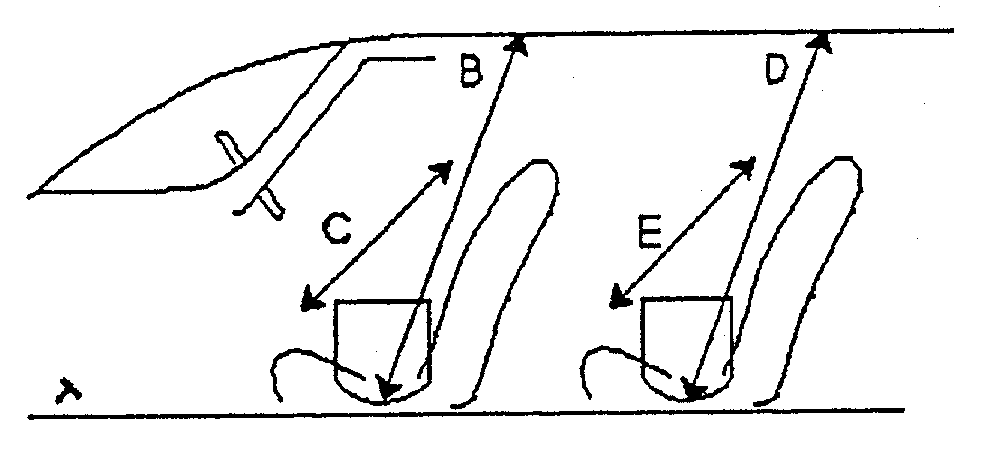 CWidth at front seatsmmDHeight above rear seatsmmEWidth at rear seatsmmFSteering wheel - Brake pedalmm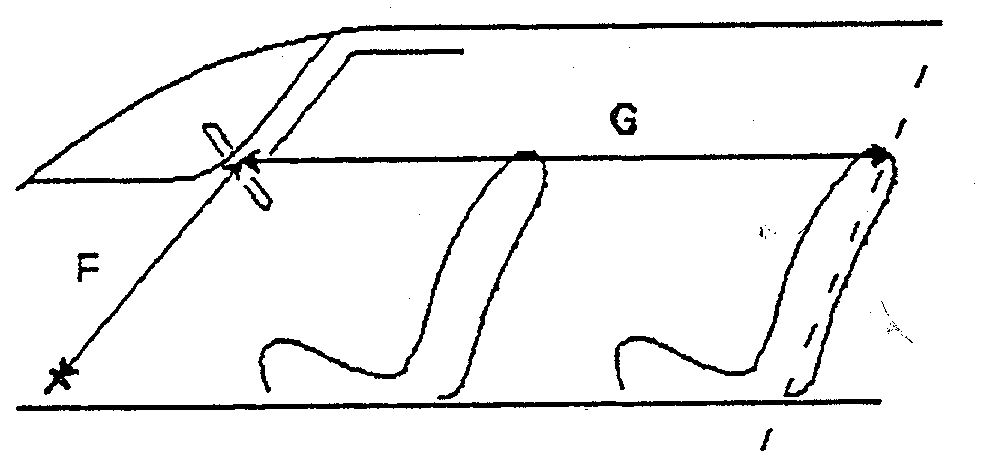 GSteering wheel - Rear bulkheadmmHF + GmmL1-1)	Dashboard902.ExteriorExteriorExteriorExteriorExteriorExterior902.a)	Number of doorsb)	TailgateYesNo902.a)	Number of doorsb)	TailgateNNd)	Rear wiperc)	Windscreen c)	Windscreen c1)	Heating / defrosting systemc1)	Heating / defrosting systemYesNoc)	Windscreen c)	Windscreen c1)	Heating / defrosting systemc1)	Heating / defrosting systemc)	Windscreen c)	Windscreen c3)	Minimum weightc3)	Minimum weightkgXIII-A1)	MATERIALS OF BODYWORK PANELSMETALLIC MATERIALSMETALLIC MATERIALSMETALLIC MATERIALSLabelPartMaterial010203040506PLASTIC MATERIALSPLASTIC MATERIALSPLASTIC MATERIALSLabelPartMaterial111213141516GLAZINGGLAZINGGLAZINGGLAZINGGLAZINGLabelPartMaterialMin. thicknessMin. thickness21mm22mm23mm24mm25mm26mmDRAWINGM1-1)	Sunroof903.Chassis (Bodyshell)N1-1)	Bare chassis – General viewN1-2)	Bare chassis – General viewN1-3)	Bare chassis – Engine compartmentN1-4)	Bare chassis – Cockpit seen from windscreen openingN1-5)	Bare chassis – Cockpit seen from rear window openingN1-6)	Bare chassis – Roof seen from cockpitN1-7)	Bare chassis – Luggage compartmentN1-8)	Bare chassis – Seen from underneathCOMPLEMENTARY INFORMATION